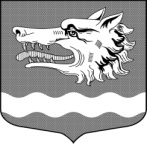 Администрация муниципального образования Раздольевское сельское поселениемуниципального образования Приозерский муниципальный район Ленинградской областиПОСТАНОВЛЕНИЕ21 июня 2018 года                                                                                     № 107Об утверждении Порядка осуществления антикоррупционного мониторингана территории МО Раздольевское селськое поселениеВ соответствии с Федеральными законами от 06.10.2003 № 131-ФЗ «Об общих принципах организации местного самоуправления в Российской Федерации» и от 25.12.2008 №273-ФЗ «О противодействии коррупции», законом Ленинградской области от 17.06.2011 № 44-оз «О противодействии коррупции в Ленинградской области», Уставом муниципального образования   постановляет:1. Утвердить Порядок осуществления антикоррупционного мониторинга на территории муниципального образования Раздольевское сельское поселение муниципального образования Приозерский муниципальный район Ленинградской области  согласно приложению.2. Настоящее постановление вступает в силу после размещения на официальном сайте администрации муниципального образования Раздольевское сельское поселение Приозерского района Ленинградской области «раздольевское.рф.  и в средствах массовой информации.3. Контроль за исполнением настоящего постановления возложить на ведущего специалиста администрации Михайлову Е.А..Глава администрации                                                                      А.Г. Соловьев Е.А. Михайлова66-725Разослано: дело-2, прокуратура -1.   С документом можно ознакомиться на сайте Администрации МО Раздольевское сельское поселение МО Приозерский муниципальный район Ленинградской области «раздольевское.рф»